      План занятий эколого-психологического лагеря «Наш зелёный дом» 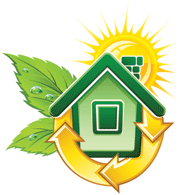 1 день «Здравствуй лагерь!»2 день «Стороны моего Я» Занятия с психологом. Игры  по интересам.3 день «Международный день эколога»4 день «Точка опоры» Занятия с психологом5 день «Экологические проблемы планеты Земля»6 день «Границы моего дома» Занятия с психологом. Игры.7 день «Юные исследователи» Экскурсия на берег р. Волга. Составление видового списка растений.8 день «Мой гостеприимный дом» Занятия с психологом. Развлекательная программа9 день «Красная книга Тверской области» Виртуальная экскурсия по Тверскому краю.10 день «Мотивы моих поступков». Занятия с психологом11 день «Береги зелёный дом!» Работа над проектом.12 день «Праздник в моём доме» Занятия с психологом.  Игры.13 день «День здоровья»  Экология человека.14 день «Звёздная карта моего дома» Занятия с психологом15 день «Берегите лес!» 16 день «Перед дальней дорогой» Занятия с психологом17 день «Мастерская юного эколога» Творческие проекты.18 день «Кладовая дружбы» Занятия с психологом 19 день «Собираемся в поход!» Экскурсия.20 день «Наши достижения» 21 день «С Днём рождения город Ржев!!!»  